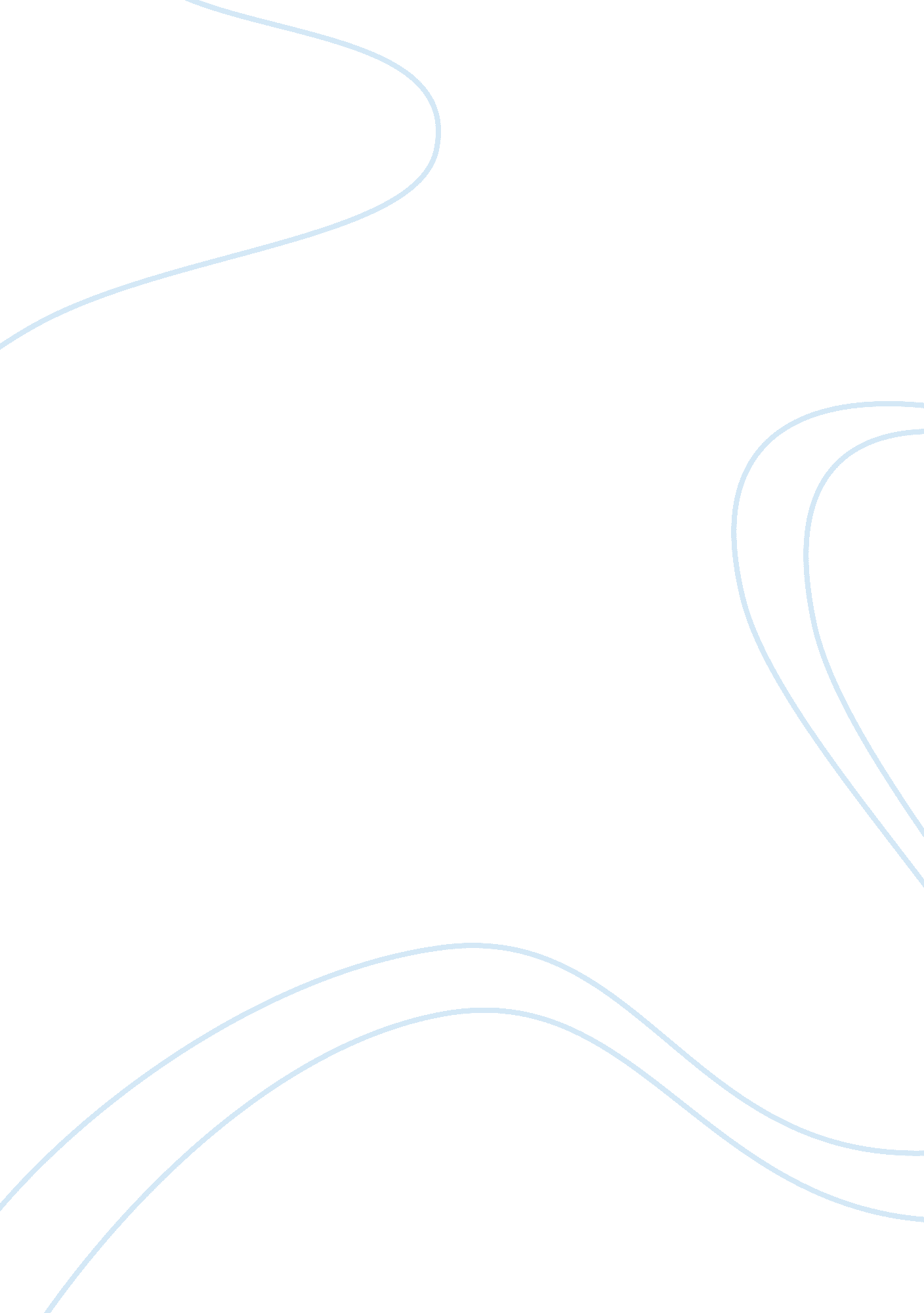 Why angels exist?Religion, God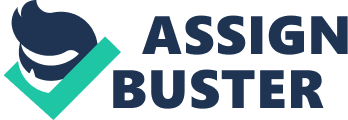 Why we can’t face god? Why angels exist? The Creator Himself is so powerful and glorious that He cannot be approached in person by human beings. He alone " hath immortality, dwelling in the light which no man can approach unto: whom no man hath seen, nor can see (1 Timothy 6: 16). Angels do not have man's shortcomings , and can therefore act for God and represent Him when communicating with men and women. They bridge the huge gap between the holiness and perfection of God in heaven and the shortcomings of dying people on this planet. Angels were made immortal (that is, never to die). Having been brought into existence by God, the angels are called the " sons of God". These " sons of God" were there working for the Almighty. The Creator commanded, and the tasks were carried out. How angels look like? When the first man was being created, the angels gave him a form resembling their own. This does not mean that the first of the human race had exactly the same physical nature as the angels, for the angels were made to live for ever. Adam and Eve were not made never-dying: they did sin, and they suffered death as the punishment for it. That is why the whole human race has been dying ever since. The fact that man was created in the image of the angels speaks of God's ultimate intention for His creatures. What is the use of angels? For the believer knowing that the angels are there for his or her benefit is itself a great help. Just as we can have complete confidence in a skilled surgeon when undergoing a major operation (although we may never see him while our " eyes are closed" under the anaesthetic ). So, to understand the work of the angels is to be confident in God's care for us and in the ways of providence that surround our lives. Indeed. in practice it is something more than that. If we are sincere , we pray to God and God answers our prayers in harmony with His will. He sends His angel who, unseen, orders the circumstances and situations around us, so changing our lives. When the heavenly hosts are sent to gather together the " elect" for judgement at the return of Jesus, the elect may meet and see the angels for the first time The invitation may well. Now is the time to believe in the LORD God and His angels and to prepare for this great event. Each of us is given a Guardian Angel at birth. People's Perceptions of Angels In the middle ages it was believed that the angelic mind had a greater power of understanding than any human could hope to attain. St. Thomas Aquinas, the great scholar and theologian, said angels could communicate with one another by opening their minds and revealing what was there. Angels Wings - During the 1600s, angels pervaded the world of literature and art, depicted by a vast array of images and writings. Angels were accessible to the laity through these arts than through church doctrines. Perhaps those earlier inspired visions and translations in the human way of what the spirit of God was to these people became a style. It wasn't so much that every artist that was experiencing a spiritual flow necessarily saw an angel. But the image was strong, the wings, the concept of wings and their meanings in many symbolic ways held over. Continuing into the 18th century, the influence of angels still waned . The angels held their place in the liturgy of the church, but with the steady advance of scientific thought they were seen mainly as images of the past When a person died they are met in an intermediary level called World of Spirits, where angels meet them and their education and spiritual process continues. Angels are also thought to raise children who die in the natural world. . Angelhood, if you want to call it that, is definitely a process and we need to go through this process, we need to be adults, we need to be mature beings before becoming angels. Could it be that angels in the spiritual world educate infants and children who have passed on because they have not yet reached their intellectual maturity for angelhood? The purpose of creation is to form a heaven of angels from the human race. After the spiritual experiences, which Swedenborg had, he claimed to have lived simultaneously in both the natural and spiritual worlds. Consequently, he conversed daily with angels. The highest form of angels are described by Swedenborg as celestial angels or heavenly angels and they are the angels who are closest to God, if that is your understanding of the source of all of creation, the source of the universe. And they live goodness for the sake of goodness. While in the Swedenborg system angels are not separate creations, angels are highly evolved humans who have passed on to other levels of spiritual awareness in our everyday language we mean they have died and gone on to other things. People who claim to have experienced near death experiences talk about going through and being met at the end of a tunnel by angels. Some people describe meeting a being of light, others say they meet Jesus. Blake's idea of angels differed somewhat from Swedenborg's, although he was strongly influenced by him. Blake believed angels were a separate order of creation. For Blake, the angel was a symbol of the world of the spirit. In the 19th century, newly formed scientific principals were causing fervor amongst religious thinkers. As our knowledge of our material world increased, the spiritual realm was pushed farther away. The idea of the angel was becoming more detached from its religious foundations. Angels became more romanticized, more secular . The word angelic applied to women and an angel was seen as epitomizing womanly grace. The 2 most widely read poets of the age were Tennyson and Browning. Both writers made numerous references to angels. Angels were becoming figures of fantasy and imagination. In his poem Pauline, Browning claims the angel as his muse. Angels Today We can speculate along with Theodora Ward, the author of Men and Angels, that the idea of a spiritual being who travels between the world of spirit and the material world has evolved from the Polytheistic beliefs of the ancient Egyptians, Sumerians, Babylonians and Persians. One belief was that the angels governed the movement of the moon, the sun, and the stars. Much of what we know about ancient beliefs in angels we have learned from early artistic depictions of spirits. Mainly in the form of winged creatures. The Egyptian Goddess Isis, protector, virgin, and mother was portrayed as an angel with wings. To the Greeks, the images of sleep and death were also represented as angelic figures. Plato and his writings have indicated that both the gods and souls of men are winged. An amazing number of books with the word angel in the title were published between 1890 and 1925, and in the past few years, we have seen a resurgence of this phenomenon. Today their images appear on postcards, birth announcements, and Christmas greetings, decorations, ornaments, and other dolls. There are many ways to experience angels and each of them is as valid as the other, the most important thing is that works for you in life and you recognize it. You don't have to see them or have an angel save you from a life and death crisis to have them be active in your life. They are there for us now and have always been there whether we believe in them or not The Meaning of the Reawakening of Our Interest in Angels Psychologist Carl Jung says that angels personify the coming into consciousness of something new arising from the deep unconscious. Jung opened the door to looking at angels as symbols of our recognition of our inner world. What does the angel archetype mean to us today? We resonate so vehemently to the wing, to the concept of wing, Kasanzak's quote " life on earth means the sprouting of wings" that's where we as human beings come from. So when we feel the spirit flow into us and we start seeing it actually appear before our eyes, the fact that it would relate to our highest aspiration and come to us in that fashion is I think no surprise. I think it would be surprising in a way if it came in any other form. Why now? Why at this time in our history? It's harder these days when traditional religious forms don't hold people in the way they did at one time. Some say our need to believe in angels is our recognition of the need to look at the world in a more spiritual way. The world is experiencing an increasing appreciation of the spiritual, an increasing capacity for people to be with spirit, to co-create. There is so much work that needs to be done, that we really need spiritual help in getting it done. Some would say it's a part of the evolution of our collective soul, leaving us to look inside ourselves and to seek God. We are at the threshold of a spiritual awakening. More and more Christians are being born into the church of God. The feeling and the belief that Angels are real is more prevalent today. We are more accepting to the appearance of angels and our cognizance of spiritual life, there is no reason to believe it isn't the next step in the consciousness of human beings to regularly be in tune with the gifts of God, the knowing that He is there with all His heavenly hosts to guide us, help us, heal us, protect us when we need them or when we ask for them. 